Note:  All photo’s (excluding the final photo) were taken in April 2017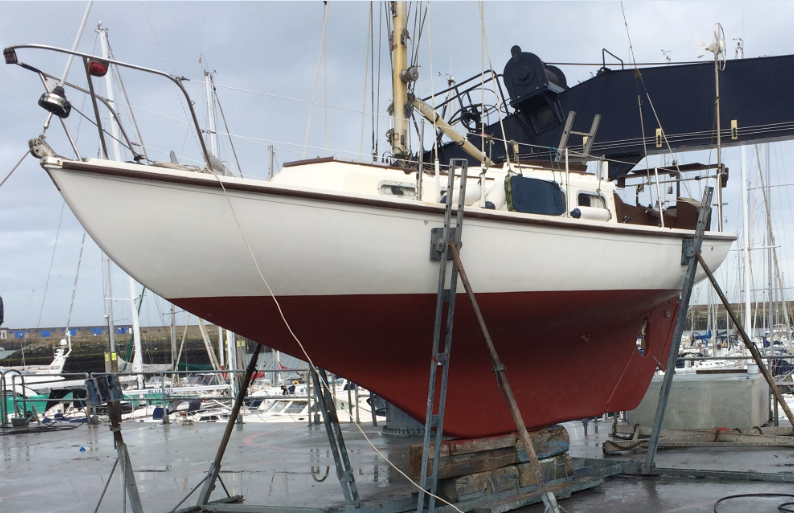 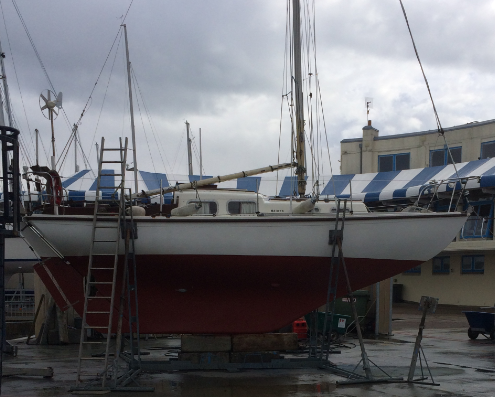 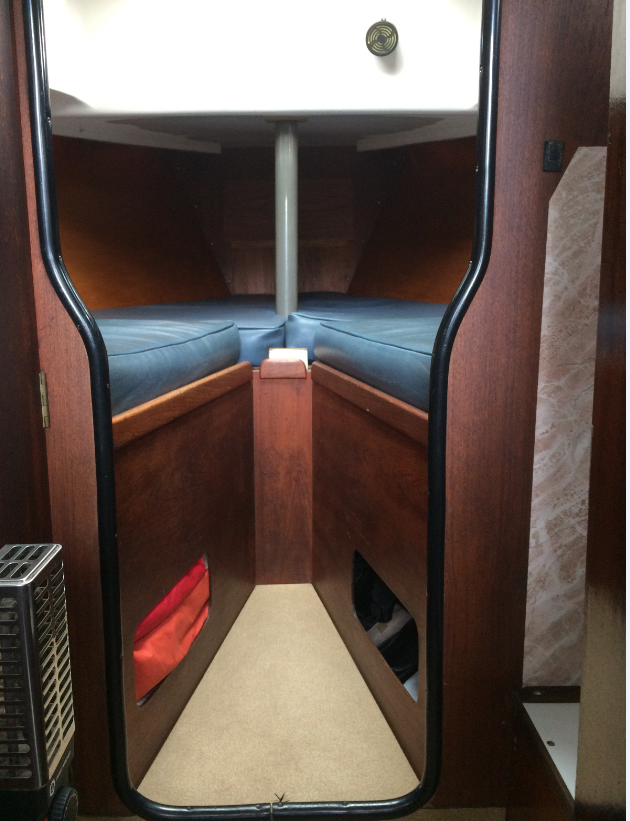 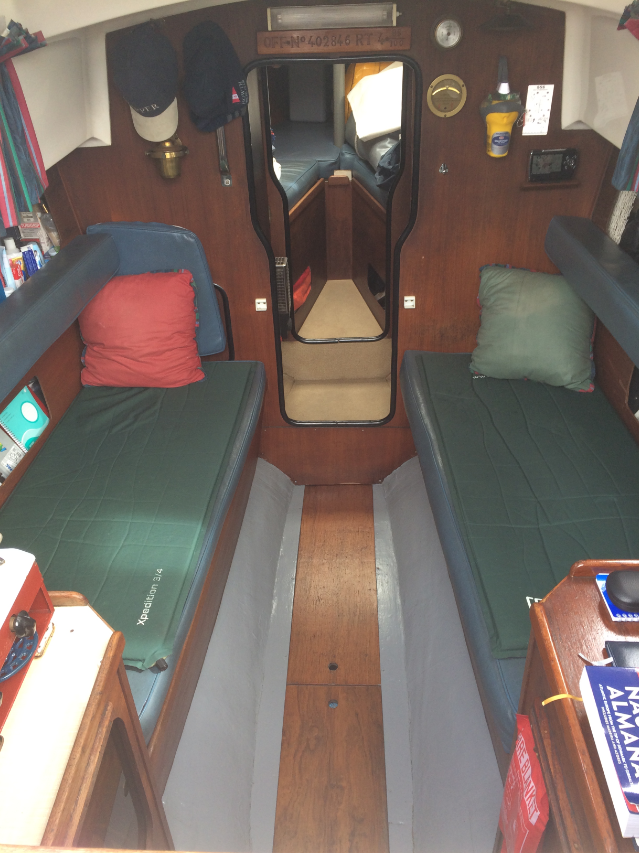 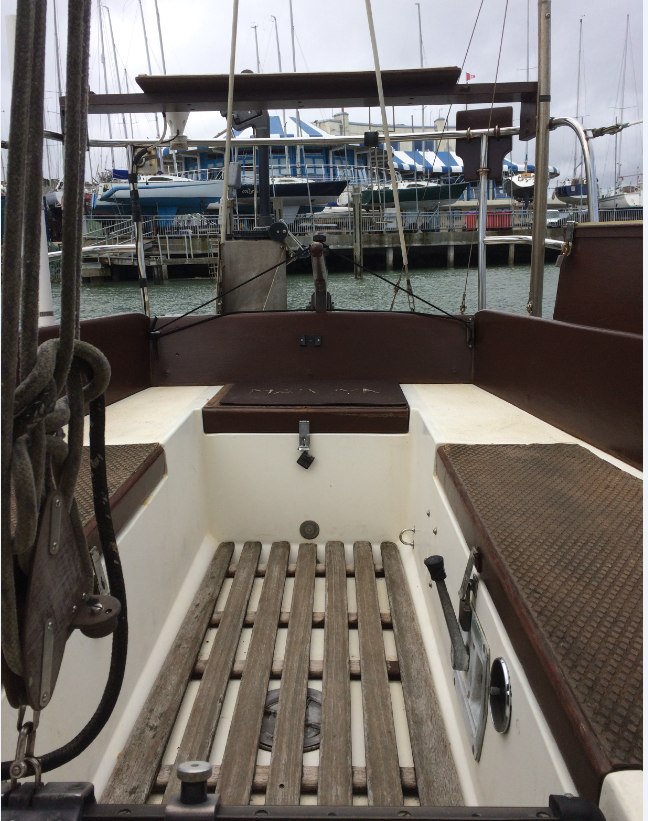 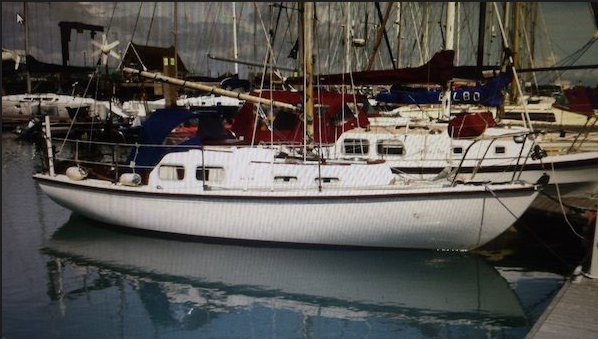 